PurposeThe standards elaborations (SEs) support teachers to connect curriculum to evidence in assessment so that students are assessed on what they have had the opportunity to learn. The SEs can be used to:make consistent and comparable judgments, on a five-point scale, about the evidence of learning in a folio of student work across a year/banddevelop task-specific standards (or marking guides) for individual assessment tasksquality assure planning documents to ensure coverage of the achievement standard across a year/band.StructureThe SEs have been developed using the Australian Curriculum achievement standard. The achievement standard for  describes what students are expected to know and be able to do at the end of each year/band. Teachers use the SEs during and at the end of a teaching period to make on-balance judgments about the qualities in student work that demonstrate the depth and breadth of their learning.In Queensland, the achievement standard represents the C standard — a sound level of knowledge and understanding of the content, and application of skills. The SEs are presented in a matrix where the discernible differences and/or degrees of quality between each performance level are highlighted. Teachers match these discernible differences and/or degrees of quality to characteristics of student work to make judgments across a five-point scale.Years 7–8  standard elaborations © State of Queensland (QCAA) 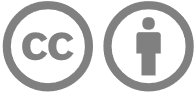 Licence: https://creativecommons.org/licenses/by/4.0 | Copyright notice: www.qcaa.qld.edu.au/copyright — lists the full terms and conditions, which specify certain exceptions to the licence. | Attribution: (include the link): © State of Queensland (QCAA) 2023Unless otherwise indicated material from Australian Curriculum is © ACARA 2010–present, licensed under CC BY 4.0. For the latest information and additional terms of use, please check the Australian Curriculum website and its copyright notice.Years 7–8 standard elaborations — 
Australian Curriculum v9.0: Years 7–8 Australian Curriculum:  achievement standardBy the end of Year 8, students analyse how the elements of dance, choreographic devices and/or production elements are manipulated in dance they create and/or experience. They evaluate the ways that dance works and/or performances in a range of styles and/or from across cultures, times, places and/or other contexts communicate ideas, perspectives and/or meaning. They describe respectful approaches to creating, performing and/or responding to dance.Students manipulate the elements of dance and choreographic devices to choreograph dance that communicate ideas, perspectives and/or meaning. They demonstrate safe dance practice when choreographing and performing dance. They employ technical and expressive skills and, as appropriate, genre- or style-specific techniques when performing dances for audiences.Source: Australian Curriculum, Assessment and Reporting Authority (ACARA), Australian Curriculum Version 9.0  for Foundation–10 https://v9.australiancurriculum.edu.au/f-10-curriculum/learning-areas/dance/year-7?view=quick&detailed-content-descriptions=0&hide-ccp=0&hide-gc=0&side-by-side=1&strands-start-index=0&subjects-start-index=0 ABCDEThe folio of student work contains evidence of the following:The folio of student work contains evidence of the following:The folio of student work contains evidence of the following:The folio of student work contains evidence of the following:The folio of student work contains evidence of the following:Exploring and respondingdiscerning analysis of how the elements of dance, choreographic devices and/or production elements are manipulated in dance they create and/or experienceinformed analysis of how the elements of dance, choreographic devices and/or production elements are manipulated in dance they create and/or experienceanalysis of how the elements of dance, choreographic devices and/or production elements are manipulated in dance they create and/or experiencedescription of how the elements of dance, choreographic devices and/or production elements are manipulated in dance they create and/or experienceidentification of the elements of dance, choreographic devices and/or production elements in dance they create and/or experienceExploring and respondingdiscerning evaluation of the ways that dance works and/or performances in a range of styles and/or from across cultures, times, places and/or other contexts communicate ideas, perspectives and/or meaninginformed evaluation of the ways that dance works and/or performances in a range of styles and/or from across cultures, times, places and/or other contexts communicate ideas, perspectives and/or meaningevaluation of the ways that dance works and/or performances in a range of styles and/or from across cultures, times, places and/or other contexts communicate ideas, perspectives and/or meaningdescription of the ways dance works and/or performances in a range of styles and/or from across cultures, times, places and/or other contexts communicate ideas, perspectives and/or meaningidentification of dance works and/or performances in a range of styles and/or from across cultures, times, places and/or other contextsExploring and respondingdiscerning description of respectful approaches to creating, performing and/or responding to danceinformed description of respectful approaches to creating, performing and/or responding to dancedescription of respectful approaches to creating, performing and/or responding to danceidentification of respectful approaches to creating, performing, or responding to dancestatement/s about respect in danceCreating and makingdiscerning manipulation of the elements of dance and choreographic devices to choreograph dance that communicates ideas, perspectives and/or meaning, demonstrating safe dance practiceinformed manipulation of the elements of dance and choreographic devices to choreograph dance that communicates ideas, perspectives and/or meaning, demonstrating safe dance practicemanipulation of the elements of dance and choreographic devices to choreograph dance that communicates ideas, perspectives and/or meaning, demonstrating safe dance practicemanipulation of the elements of dance to choreograph dance that communicates aspects of ideas, perspectives and/or meaning, demonstrating safe dance practicefragmented use of the elements of dance to choreograph dance, demonstrating safe dance practicePresenting and performingdiscerning employment of technical and expressive skills and, as appropriate, genre- or style-specific techniques when performing dances for audiences, demonstrating safe dance practice.informed employment of technical and expressive skills and, as appropriate, genre- or style-specific techniques when performing dances for audiences, demonstrating safe dance practice.employment of technical and expressive skills and, as appropriate, genre- or style-specific techniques when performing dances for audiences, demonstrating safe dance practice.variable employment of technical and expressive skills when performing dances for audiences, demonstrating safe dance practice.fragmented employment of technical and/or expressive skills when performing dance for audiences, demonstrating safe dance practice.Keyshading emphasises the qualities that discriminate between the A–E descriptors